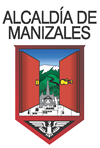 ALCALDÍA MANIZALESAuditoría: Auditoría Interna a los Servicios Financieros y Contables en los que participa la Secretaría de Hacienda Fecha Auditoría: 10/Mayo/2016 Fecha Informe: 20/Junio/2016 Objetivo: Realizar auditoría interna de calidad al Proceso Servicios Financieros y Contables en la Secretaría de Hacienda Alcance: Verificar el cumplimiento de los requisitos del Sistema de Gestión Integral ISO 9001:2008, GP 1000:2009 y MECI  Equipo Auditor: PERSONAL ENTREVISTADOPERSONAL ENTREVISTADONombre Cargo Clara Elena Calderón GiraldoAuxiliar AdministrativoCarlos Alberto Castellanos GómezProfesional UniversitarioJhon Jairo López LópezProfesional UniversitarioMaría Gladys Yepes CorreaProfesional UniversitarioSandra Patricia Giraldo AlzateProfesional UniversitarioDOCUMENTACIÓN ANALIZADADOCUMENTACIÓN ANALIZADAActas, Documentación del Sistema de Gestión Integral. Ingreso y Consultas en tiempo real al Programa ISOLUCIÓN. Sistema SITU. Formatos Utilizados dentro de los diferentes procesos. Bases de Datos. Expedientes y Procesos adelantados en diferentes etapas. Hojas de Cálculo con información soporte de las Actividades y Procesos. Tabla de Retención Documental. REPORTE DE NO CONFORMIDADES Y OBSERVACIONESREPORTE DE NO CONFORMIDADES Y OBSERVACIONESREPORTE DE NO CONFORMIDADES Y OBSERVACIONESProceso# No conformidades# ObservacionesAdministración del Talento HumanoTotal: 1
1. No se evidencia inducción ni capacitación sobre los procedimientos, al funcionario que ocupa el cargo de coordinación en la Oficina de Bienes Inmuebles. EVIDENCIA: Al entrevistar al líder del proceso se pudo evidenciar que a la fecha no se ha entregado el puesto. Además manifiesta que el titular de éste cargo todavía tiene acceso a la base datos y a la información que allí reposa.Total: 0Servicios Financieros y ContablesTotal:2
1. No existe un procedimiento documentado que garantice que los procesos de restitución de bienes fiscales, se presenten ante la autoridad competente de manera asertiva y efectiva que minimice el riesgo que corre la administración por la no recuperación de dichos bienes. EVIDENCIA: Fue devuelto el proceso de Lavautos Minitas por dicho inconveniente.
2. No se evidencia trasferencias documentales al archivo general, tampoco se evidencia gestión documental de acuerdo a la Ley general de archivo.Total: 1
1. Situación Actual: Se encuentra deshabilitado de manera correcta el botón de pagos o pagos en línea disponible en la página web para pagar los impuestos municipales por problemas en el sistema de información base. Situación deseada: En la página web no aparece ninguna opción que dé lugar a Pagos En Línea de los impuestos municipales, sino que solo se hace referencia a otros mecanismos como las consignaciones y los pagos con tarjetas débito y crédito.ASPECTOS FAVORABLESASPECTOS FAVORABLESSe resalta que los proceso de conciliaciones, reconciliaciones bancarias, pagos giros y traslados, son eficientes y eficaces en sus resultados lo que evidencia un correcto manejo por parte de los dueños de los procesos. CONCLUSIONESCONCLUSIONESEs importante mencionar que la situación del sistema SITU, ha sido evidencia y revisada por los auditores internos de manera juiciosa, reiterativa y detallada. Sin embargo, y teniendo en cuenta que el caso del funcionamiento de este sistema, ya se encuentra en instancias legales y de control, dichos auditores se abstiene de emitir algún tipo de hallazgo al respecto, para que dichas investigaciones sigan su curso de manera fluida y no entorpecer el proceso de mejoramiento que al interior de la Alcaldía se viene adelantando en las Secretarias involucradas.